Pupil Premium PolicyAll Saints Catholic School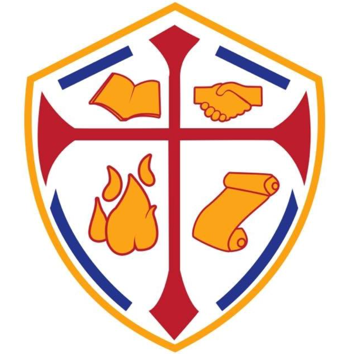 “We are all one in Christ, our mission and our responsibility is to recognize all individuals in our community as part of the body of Christ and to value them accordingly in our treatment of them, thriving and progressing in a spirit of togetherness” (1 Cor. 12:29)PUPIL PREMIUM POLICY“We are all one in Christ, our mission and our responsibility is to recognize all individuals in our community as part of the body of Christ and to value them accordingly in our treatment of them, thriving and progressing in a spirit of togetherness” (1 Cor. 12:29)RATIONALEThe targeted and strategic use of pupil premium will support us in achieving our vision by ensuring all students’ needs are catered for through the provision of additional resources.PURPOSESWe ensure that teaching and learning opportunities meet the needs of all pupils.We ensure that appropriate provision is made for pupils who belong to vulnerable groups, this includes ensuring that the needs of socially disadvantaged pupils are adequately assessed and addressed.In making provision for socially disadvantaged pupils, we recognise that not all pupils who receive free school meals will be socially disadvantaged.We also recognise that not all pupils who are socially disadvantaged are registered or qualify for free school meals. We reserve the right to allocate the Pupil Premium funding to support any pupil, or groups of pupils, the school has legitimately identified as being socially disadvantaged. The greater proportion of any group, supported through Pupil Premium funding, will be made up of FSM children.Pupil premium funding will be allocated following a needs analysis which will identify priority classes, groups or individualsLimited funding and resources means that not all children receiving free school meals will be in receipt of pupil premium interventions at oneGUIDELINESThe Governors may consider the following range of provision for this group:Reducing group sizes, thus improving opportunities for effective AfL and accelerating progressProviding individual work with an experienced teaching assistant, volunteer or additional teacher, focused on overcoming gaps in learning, additional teaching and learning opportunities provided through learning mentors, trained TAs, pastoral care or external agencies. All our work through the pupil premium will be aimed at accelerating progress to move children to at least age related expectations. Initially this will be in English, Science and MathsPupil premium resources may also be used to target children on FSM to achieve the expected levels of progress in line with DfE guidelinesProvision may not be directed towards children who have funding from other sources.REPORTING It will be the responsibility of the Headteacher, or the Headteachers’ delegate to provide the following information in the annual data report for the Governors:The progress made towards narrowing the gap, by year group, for socially disadvantaged pupils.An outline of the provision that was made since the last annual reportAn evaluation of the cost effectiveness, in terms of the progress made by the pupils receiving a particular provision, when compared with other forms of supportAt the end of the academic year, the Governors of the school will ensure that there is an annual statement to parents on how the Pupil Premium funding has been used to address the issue of ‘narrowing the gap’, for socially disadvantaged pupils. This task will be carried out within the requirements published by the Department for Education CONCLUSIONThis policy has been developed to ensure the inclusion of all pupils and staff with due regard to SEND, Most Able, gender, chosen sexual orientation, ethnicity, disability, Looked After Children, and those pupils who are subject  to a Child Protection Plan.  All Saints School values the worth of every individual and the contribution they make to the school community as a whole and will support those through this funding to reach their full potential.Approved by Chair of Governor:Date:  Last reviewed on:September 2021September 2021Next review due by:September 2022September 2022